TAPU MÜDÜRLÜĞÜ HİZMET STANDARTLARISIRA NOVATANDAŞA SUNULAN HİZMETİN ADIHİZMETİN TAMAMLANMABAŞVURUDA İSTENİLEN BELGELER	SÜRESİ  (EN GEÇ SÜRE)SIRA NOVATANDAŞA SUNULAN HİZMETİN ADIHİZMETİN TAMAMLANMABAŞVURUDA İSTENİLEN BELGELER	SÜRESİ  (EN GEÇ SÜRE)Başvuru	1. Hizmet türüne göre istenilen belgeler.	15 DAKİKAİstemde bulunanların kimlik belgesi,Temsilci ise temsil belgesi,RANDEVU SAATİNDENTaşınmaz Sorgulaması, Kayıt ve 1. İstemde bulunanların kimlik belgesi,RANDEVU SAATİNDEN28	BirleştirmeKadastro Müdürlüğünce gönderilen değişiklik dosyası,İTİBARENBelge Örneği İstemiTemsilci ise temsil belgesi,İstemde bulunan kamu kurumu ise resmi yazı.İstemde bulunanların kimlik belgesi,Temsilci ise temsil belgesi,İTİBAREN 30 DAKİKARANDEVU SAATİNDENBina vasıﬂı taşınmazın DASK sigortası poliçe numarası,İlgili Belediyeden alınmış emlak vergisi değerini belirtir belge.İstemde bulunanın kimlik belgesi,Temsilci ise temsil belgesi,45 DAKİKARANDEVU SAATİNDENSatışCebri SatışGerçek kişilerin fotoğraﬂarı,Bina vasıﬂı taşınmazın DASK sigortası poliçe numarası,İlgili Belediyeden alınmış emlak vergisi değerini belirtir belge.İstemde bulunanların kimlik belgesi,Temsilci ise temsil belgesi,İcra Müdürlüğünün satış müzekkeresi (cebri icra yolu ile satılmış ise),Mahkeme müzekkeresi (ortaklığın giderilmesi davası yolu ile satılmış ise),Bina vasıﬂı taşınmazın DASK sigortası poliçe numarası.İTİBAREN 45 DAKİKARANDEVU SAATİNDEN İTİBAREN45 DAKİKAAyırmaYola TerkKadastro Müdürlüğünce gönderilen değişiklik dosyası,Bina vasıﬂı taşınmazın DASK sigortası poliçe numarası,İlgili Belediyeden alınmış emlak vergisi değerini belirtir belge.İstemde bulunanın kimlik belgesi,Temsilci ise temsil belgesi,Kadastro Müdürlüğünce gönderilen değişiklik dosyası,Bina vasıﬂı taşınmazın DASK sigortası poliçe numarası,İlgili Belediyeden alınmış emlak vergisi değerini belirtir belge.İTİBAREN 45 DAKİKARANDEVU SAATİNDEN İTİBAREN45 DAKİKAİstemde bulunanların kimlik belgesi,31	1. İlgili İdarenin tescili talep eden yazısı,RANDEVU SAATİNDENBağışÖlünceye Kadar BakmaTemsilci ise temsil belgesi,Gerçek kişilerin fotoğrafı,Bina vasıﬂı taşınmazın DASK sigortası poliçe numarası,İlgili Belediyeden alınmış emlak vergisi değerini belirtir belge.İstemde bulunanların ve tanıkların kimlik belgeleri,Temsilci ise temsil belgesi,Gerçek kişilerin fotoğraﬂarı,RANDEVU SAATİNDEN İTİBAREN45 DAKİKA32RANDEVU SAATİNDENYoldan İhdas Cins Değişikliği2. Kadastro Müdürlüğünce gönderilen değişiklik dosyası.İstemde bulunanın kimlik belgesi,Temsilci ise temsil belgesi,Kadastro Müdürlüğünce gönderilen değişiklik dosyası,Bina vasıﬂı taşınmazın DASK sigortası poliçe numarası.İTİBAREN 45 DAKİKARANDEVU SAATİNDEN İTİBAREN45 DAKİKASözleşmesiBina vasıﬂı taşınmazın DASK sigortası poliçe numarası,İlgili Belediyeden alınmış emlak vergisi değerini belirtir belge,Sulh Hukuk Hakimliği veya Noterce düzenlenmiş sözleşme bulunması halinde bakım borçlusunun veya yetkili temsilcisinin kimlik belgesi ve temsil belgesi.İTİBAREN 45 DAKİKA33	Parselasyon Uygulaması1. Kadastro Müdürlüğünce gönderilmiş dosya.	15 İŞ GÜNÜ1. İstemde bulunanların kimlik belgesi,Taksim (Paylaşma)TrampaKat  Karşılığı TemlikMirasın İntikaliVasiyetnamenin TenﬁziElbirliği Halindeki Mülkiyetin Paylı Mülkiyete DönüştürülmesiİpotekOnama Yöntemi  ile İpotekİstemde bulunanların kimlik belgesi,Temsilci ise temsil belgesi,Gerçek kişilerin fotoğraﬂarı,Bina vasıﬂı taşınmazın DASK sigortası poliçe numarası,İlgili Belediyeden alınmış emlak vergisi değerini belirtir belge,Miras taksiminde varsa noter veya mahkemece düzenlenmiş veya yazılı sözleşme.İstemde bulunanların kimlik belgesi,Temsilci ise temsil belgesi,Gerçek kişilerin fotoğraﬂarı,Bina vasıﬂı taşınmazın DASK sigortası poliçe numarası,İlgili Belediyeden alınmış emlak vergisi değerini belirtir belge.İstemde bulunanların kimlik belgesi,Temsilci ise temsil belgesi,Noterden düzenlenmiş sözleşme,Gerçek kişilerin fotoğrafı,Bina vasıﬂı taşınmazın DASK sigortası poliçe numarası,İlgili Belediyeden alınmış emlak vergisi değerini belirtir belge.İstemde bulunanların kimlik belgesi,Temsilci ise temsil belgesi,Murise ait mirasçılık belgesi,Bina vasıﬂı taşınmazın DASK sigortası poliçe numarası.İstemde bulunanların kimlik belgesi,Temsilci ise temsil belgesi,Mahkemeden alınmış tenﬁz kararı veya tescile yönelik yazı,Vasiyetnamenin onaylı bir örneği,Bina vasıﬂı taşınmazın DASK sigortası poliçe numarası,İlgili Belediyeden alınmış emlak vergisi değerini belirtir belge.İstemde bulunanların kimlik belgesi,Temsilci ise temsil belgesi, (Tebligat yapılmak suretiyle yapılması talep edilirse başvuranın kimlik belgesi ve temsilci ise ayrıca temsil belgesi),Bina vasıﬂı taşınmazın DASK sigortası poliçe numarası.İstemde bulunanların kimlik belgesi,Temsilci ise temsil belgesi,Gerçek kişilerin fotoğraﬂarı,Bina vasıﬂı taşınmazın DASK sigortası poliçe numarası.İstemde bulunanların kimlik belgesi,Temsilci ise temsil belgesi,Kamu kurum ve kuruluşları (Ordu Yardımlaşma Kurumu dahil), bankalar, Esnaf ve Sanatkarlar Kredi ve Kefalet Kooperatiﬂerinin ipotek işlemleri için kredi veya borç sözleşmesi (protokol yapılan kurumlar tarafından elektronik ortamda gönderilir),RANDEVU SAATİNDEN İTİBAREN45 DAKİKARANDEVU SAATİNDEN İTİBAREN45 DAKİKARANDEVU SAATİNDEN İTİBAREN45 DAKİKARANDEVU SAATİNDEN İTİBAREN45 DAKİKARANDEVU SAATİNDEN İTİBAREN45 DAKİKARANDEVU SAATİNDEN İTİBAREN45 DAKİKARANDEVU SAATİNDEN İTİBAREN45 DAKİKARANDEVU SAATİNDEN İTİBAREN45 DAKİKAİntifa Hakkıİrtifak HakkıGeçit HakkıÜst HakkıAile  Konutu ŞerhiKira  Sözleşmesinin ŞerhiFinansal  Kiralama ŞerhiSözleşmeden Doğan; Ön Alım, Alım, Geri Alım Hakları ŞerhiKat Karşılığı İnşaat SözleşmesiveTemsilci ise temsil belgesi,Gerçek kişilerin fotoğrafı,Bina vasıﬂı taşınmazın DASK sigortası poliçe numarası,İlgili Belediyeden alınmış emlak vergisi değerini belirtir belge.İstemde bulunanların kimlik belgesi,Temsilci ise temsil belgesi,Gerçek kişilerin fotoğrafı,Bina vasıﬂı taşınmazın DASK sigortası poliçe numarası,İlgili Belediyeden alınmış emlak vergisi değerini belirtir belge,Arzi irtifaklarda Kadastro Müdürlüğünce gönderilen değişiklik dosyası.İstemde bulunanların kimlik belgesi,Temsilci ise temsil belgesi,Kadastro Müdürlüğünce gönderilmiş değişiklik dosyası,Gerçek kişilerin fotoğrafı,Bina vasıﬂı taşınmazın DASK sigortası poliçe numarası,İlgili Belediyeden alınmış emlak vergisi değerini belirtir belge.İstemde bulunanların kimlik belgesi,Temsilci ise temsil belgesi,Gerçek kişilerin fotoğraﬂarı,Bina vasıﬂı taşınmazın DASK sigortası poliçe numarası,İlgili Belediyeden alınmış emlak vergisi değerini belirtir belge,Kısmi üst hakkı işlemlerinde Kadastro Müdürlüğünce gönderilmiş değişiklik dosyası.İstemde bulunanın kimlik belgesi,Konutun aile konutu olduğunu kanıtlayan muhtarlıktan/apartman yönetiminden/belediyeden/kadastrodan alınmış belge.Kira sözleşmesi; noterde onanmış sözleşmeye istinaden şerh yetkisine sahip lehtarın diğer hallerde malikin kimlik belgesi,Temsilci ise temsil belgesi,Bina vasıﬂı taşınmazın DASK sigortası poliçe numarası.İstemde bulunanların kimlik belgesi,Temsilci ise temsil belgesi,Noterde düzenlenmiş sözleşme,Bina vasıﬂı taşınmazın DASK sigortası poliçe numarası.Şerh yetkisine sahip lehtar veya yetkili temsilcilerinin kimlik belgesi,Temsilci ise temsil belgesi,Noterden düzenlenmiş sözleşme,Bina vasıﬂı taşınmazın DASK sigortası poliçe numarası.İstemde bulunanların kimlik belgesi,Temsilci ise temsil belgesi,Noterde düzenlenmiş sözleşme,RANDEVU SAATİNDEN İTİBAREN45 DAKİKARANDEVU SAATİNDEN İTİBAREN45 DAKİKARANDEVU SAATİNDEN İTİBAREN45 DAKİKARANDEVU SAATİNDEN İTİBAREN45 DAKİKARANDEVU SAATİNDEN İTİBAREN45 DAKİKARANDEVU SAATİNDEN İTİBAREN45 DAKİKARANDEVU SAATİNDEN İTİBAREN45 DAKİKARANDEVU SAATİNDEN İTİBAREN45 DAKİKARANDEVU SAATİNDEN İTİBARENBina vasıﬂı taşınmazın DASK sigortası poliçe numarası (protokol yapılan kurumlar tarafından elektronikortamda gönderilir).Lehtarın kimlik belgesi,RANDEVU SAATİNDENSatış Vaadi Sözleşmesinin Şerhi 4. İlgili Belediyeden alınmış emlak vergisi değerini belirtir belge.İstemde bulunanın kimlik belgesi,45 DAKİKARANDEVU SAATİNDEN15	TerkinlerTemsilci ise temsil belgesi,Kamu tüzel kişileri, bankalar ve ﬁnans kurumlarının terkin yazısı ve temsil belgesi (İpotek terkini için protokol yapılan bankalar tarafından yalnız elektronik ortamda gönderilir.)İTİBAREN 45 DAKİKA43	Eklentinin Yazımı (Teferruat)Temsilci ise temsil belgesi,Eklenti listesi,Bina vasıﬂı taşınmazın DASK sigortası poliçe numarası.İTİBAREN 45 DAKİKAİlgili kurumun resmi yazısı ve varsa tahsis cetveli,Bina vasıﬂı taşınmazın DASK sigortası poliçe numarası.Kooperatif temsilcilerinin kimlik belgeleri,Temsil belgesi,RANDEVU SAATİNDEN İTİBAREN45 DAKİKARANDEVU SAATİNDEN44	Yönetim Planının DeğiştirilmesiTicaret Şirketlerine AyniYöneticinin kimlik ve temsil belgesi,Kat maliklerinin beşte dördü tarafından imzalanmış yönetim planı ve karar defteri.İstemde bulunanların kimlik belgesi,Temsilci ise temsil belgesi,RANDEVU SAATİNDEN İTİBAREN45 DAKİKARANDEVU SAATİNDENFerdileşmeKat İrtifakı TesisiKooperatif yönetimi tarafından düzenlenmiş ferdileşme listesi,Bina vasıﬂı taşınmazın DASK sigortası poliçe numarası,İlgili Belediyeden alınmış emlak vergisi değerini belirtir belge.İstemde bulunanların kimlik belgesi,Temsilci ise temsil belgesi,Yetkili makamlarca onaylı mimari proje,Yönetim plânı,Resmi senet düzenlenmesi halinde gerçek kişilerin fotoğrafı.1. İstemde bulunanların kimlik belgesi,İTİBAREN 45 DAKİKARANDEVU SAATİNDEN İTİBAREN45 DAKİKA45	Sermaye Konulması SuretiyleTescilOrtaklaşa Kullanılan Yerlerin TesciliTicaret Sicil Müdürlüğünün konuya ilişkin yazısı,Ticaret Mahkemesince tayin olunan değeri gösterir karar (Bilirkişi raporu),Gerçek kişilerin fotoğraﬂarı,Bina vasıﬂı taşınmazın DASK sigortası poliçe numarası.İstemde bulunanların kimlik belgesi,Temsilci ise temsil belgesi,Gerçek kişilerin fotoğrafı,Bina vasıﬂı taşınmazın DASK sigortası poliçe numarası,İlgili Belediyeden alınmış emlak vergisi değerini belirtir belge.İTİBAREN 45 DAKİKARANDEVU SAATİNDEN İTİBAREN45 DAKİKARANDEVU SAATİNDENKat Mülkiyeti TesisiKat İrtifakından Kat MülkiyetineTemsilci ise temsil belgesi,Yetkili makamlarca onaylı mimari proje,Yönetim plânı,Resmi senet düzenlenmesi halinde gerçek kişilerin fotoğrafı,DASK sigortası poliçe numarası(Kat mülkiyeti tesis edilebilmesi için cins değişikliğinin yapılmış olması gerekir).1. Kadastro Müdürlüğünce gönderilen değişiklik dosyası.RANDEVU SAATİNDEN İTİBAREN45 DAKİKARANDEVU SAATİNDENVakfa Özgülenen Malların Tescili 1. Vakfın tesciline dair kesinleşmiş mahkeme kararı ve müzekkeresi.İstemde bulunanın kimlik belgesi,Mahkeme Kararlarının İnfazı	2. Temsilci ise temsil belgesi,3. Kesinleşmiş mahkeme kararı.AÇIKLAMALAR	:İTİBAREN 45 DAKİKARANDEVU SAATİNDEN İTİBAREN45 DAKİKAGeçişKat  İrtifakının TerkiniKat Mülkiyetinin Terkiniİstemde bulunanların kimlik belgesi,Temsilci ise temsil belgesi.İstemde bulunanların kimlik belgesi,Temsilci ise temsil belgesi,Ana yapının yok olması veya harap olması halinde Kadastro Müdürlüğünce gönderilmiş değişiklik dosyası.1. İstemde bulunanların kimlik belgesi,İTİBAREN 45 DAKİKARANDEVU SAATİNDEN İTİBAREN45 DAKİKARANDEVU SAATİNDEN İTİBAREN45 DAKİKAKİMLİK BELGESİ: Türk Vatandaşları için: Nüfus Cüzdanı veya Kimlik Kartı, Avukatlar için Avukatlık Kimlik Kartı, Hakim ve Savcılar için Mesleki Kimlik Kartı, TBMM mensupları için Milletvekili Kimliği, Türk Vatandaşlığından İzinli Çıkanlar: 12.04.2013 tarihinden sonra verilmiş Mavi Kart, Yabancı Uyruklular için: Pasaport veya Ülke Kimliği, Vatansızlar için: Vatansız Kimlik Belgesi.TEMSİL BELGESİ: Vekaleten temsil için Türk Noter ve Konsolosluklarca düzenleme şeklinde vekaletname, Velayeten temsil için küçüğün kimlik belgesi, Vesayeten temsil için Mahkeme Kararı, Kayyum olarak temsil için Mahkeme Kararı, Ticaret Şirketlerinin temsili için Ticaret Sicil Müdürlüklerinden verilen yetki belgesi ve imza sirküsü, Vakıﬂarın temsili için Vakıﬂar Bölge Müdürlüklerince verilen yetki belgesi ve imza sirküsü, Derneklerin temsili için Valilikler veya Kaymakamlıklarca verilen yetki belgesi ve imza sirküsü, Kamu Kurum ve Kuruluşlarının temsili için resmi yazı ve kanunlarında belirlenmiş belgeler, Yabancı ülkelerde düzenlenen temsil belgelerinde konusuna göre Apostille Şerhi, Konsolosluk tasdiki veya Türk Mahkemelerinin onama kararı aranır.Kat Mülkiyeti Kurulu Taşınmazda 2. Temsilci ise temsil belgesi,RANDEVU SAATİNDENRANDEVU SAATİ: İlgili Müdürlükçe SMS ile bildirilen randevuyu ifade eder.Bağımsız Bölüm İlavesiDevre Mülk HakkıDeğişikliği gösterir yetkili makamca onaylı mimari proje,Resmi senet düzenlenmesi halinde gerçek kişilerin fotoğrafı, 5.Taşınmazın DASK sigortası poliçe numarası.İstemde bulunanların kimlik belgesi,Temsilci ise temsil belgesi,Devre Mülk Sözleşmesi,Gerçek kişilerin fotoğraﬂarı,İTİBAREN 45 DAKİKARANDEVU SAATİNDEN İTİBAREN45 DAKİKABaşvuru esnasında yukarıda belirtilen belgelerin dışında belge istenmesi, eksiksiz belge ile başvuru yapılmasına rağmen hizmetin belirtilen sürede tamamlanamaması veya yukarıdaki tabloda bazı hizmetlerin bulunmadığının tespiti durumunda ilk müracaat yerine ya da ikinci müracaat yerine başvurunuz.Bina vasıﬂı taşınmazın DASK sigortası poliçe numarası.İstemde bulunanların kimlik belgesi,Temsilci ise temsil belgesi,Kamulaştırma (Malikin Talebiyle) 3. Gerçek kişilerin fotoğraﬂarı,Kamulaştıran idarenin yazısı,Kamulaştırma haritası varsa Kadastro Müdürlüğünce gönderilen değişiklik dosyası.RANDEVU SAATİNDEN İTİBAREN45 DAKİKAİlk Müracaat Yeri : İsim	:Unvan	:Adres	:Tel.	:......................... Tapu Müdürlüğü.........................Tapu Müdürü..................................................İkinci Müracaat Yeri	: İsim	:Unvan	:Adres	:Tel.	:......................... Bölge Müdürlüğü.........................Bölge Müdürü..................................................Kamulaştırma (İdarenin Talebiyle)İdarenin kamulaştırma yazısı,Uzlaşma/Anlaşma tutanağı,Hak sahipliği belgesi,Kamulaştırma haritası varsa Kadastro Müdürlüğünce gönderilen değişiklik dosyası.İstemde bulunanların kimlik belgesi,Temsilci ise temsil belgesi,RANDEVU SAATİNDEN İTİBAREN45 DAKİKARANDEVU SAATİNDENFaks	:e-Posta	:..................................................Faks	:e-Posta	:..................................................DüzeltmeGerçek durumu kanıtlayıcı belge,Kadastrodan kaynaklanan kimlik bilgilerine ilişkin hataların düzeltilmesinde taşınmazın bulunduğu muhtarlıktan alınmış fotoğraﬂı ilmühaber,Bina vasıﬂı taşınmazın DASK sigortası poliçe numarası.İTİBAREN 45 DAKİKA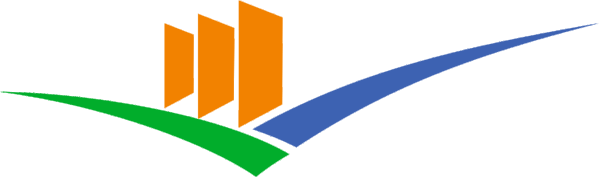 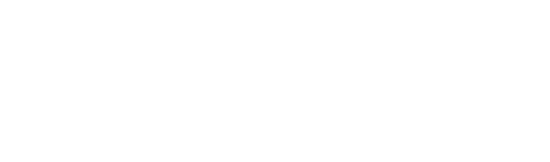 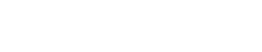 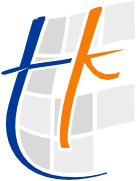 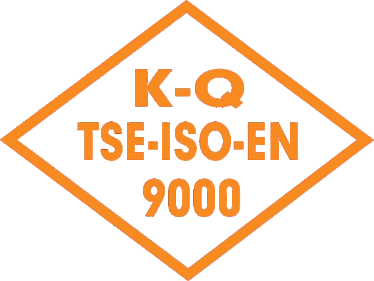 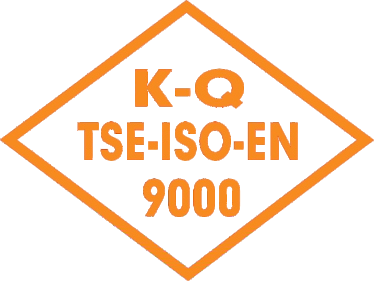 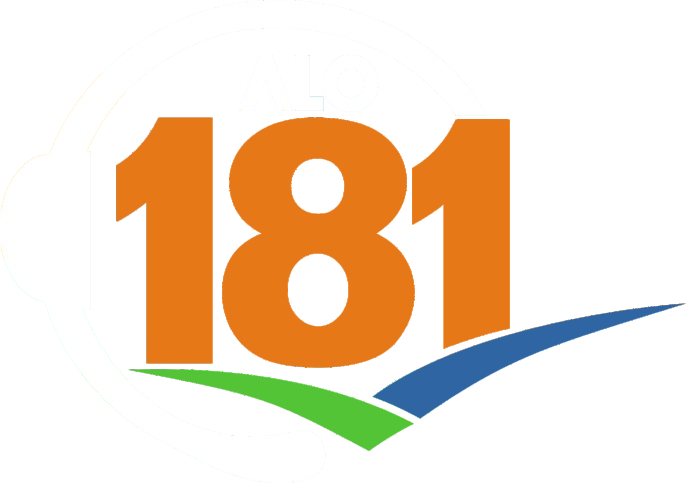 TAPU ve KADASTRO GENEL MÜDÜRLÜĞÜ HİZMET HATTIALO 181 ÇAĞRI MERKEZİ